Aparat de măsură a temperaturii de tip K wireless  Fluke t3000 FCUn termometru cu termocuplu tip K, care conectează wireless măsurători la alte unităţi principale compatibile Fluke Connect™, menţionate mai jos.Multimetrul digital Fluke 3000 FC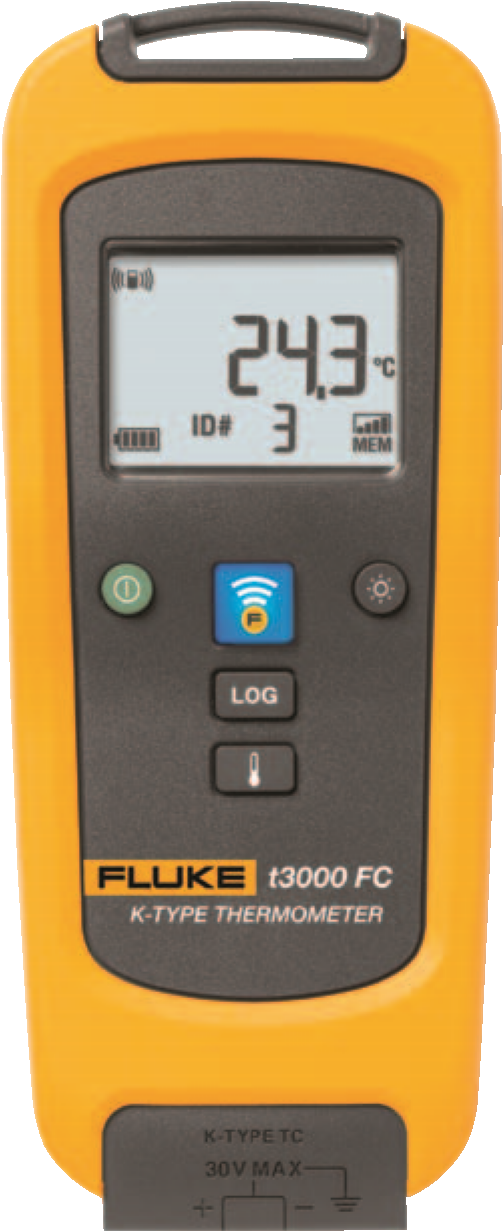 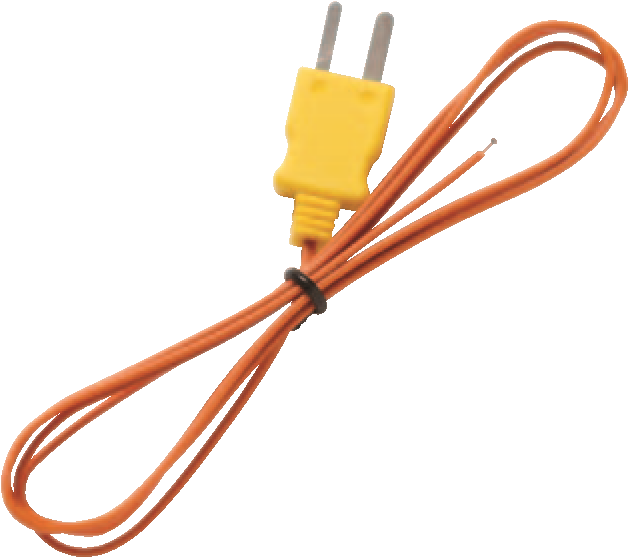 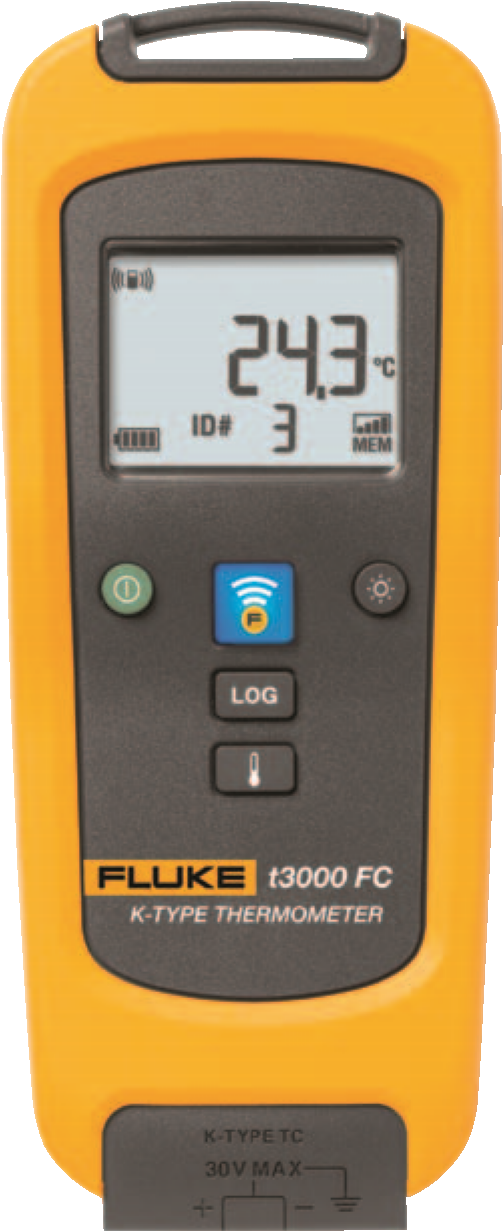 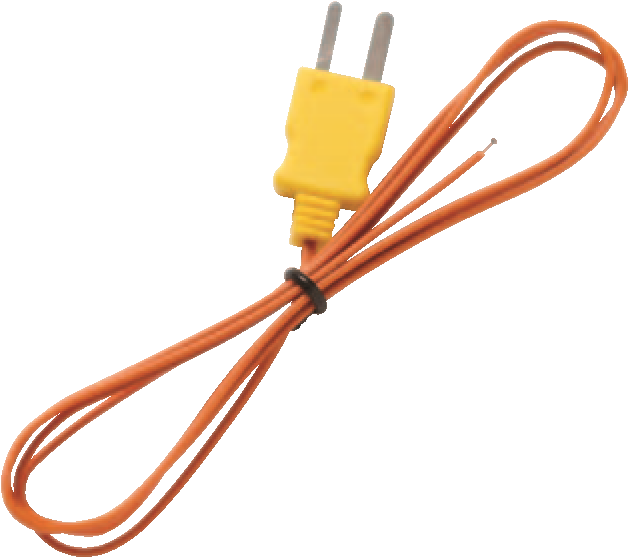 Cameră cu infraroşu Fluke TiX560/520Camera cu infraroşu Fluke Ti200/300/400Adaptorul PC prin pc3000 FC opţional Aplicaţia mobilă Fluke ConnectCaracteristicile principale ale modelului t3000 FC includ:Termometru cu termocuplu tip K Termocuplu cu bilă tip K 80PK-1Utilizaţi-l ca dispozitiv de măsurare autonom sau ca parte a sistemuluiFuncţie de jurnalizare pentru înregistrarea şi salvarea a până la 65.000 de măsurătoriSistem de agăţare magneticSunt disponibile şi alte sonde de temperatură tip K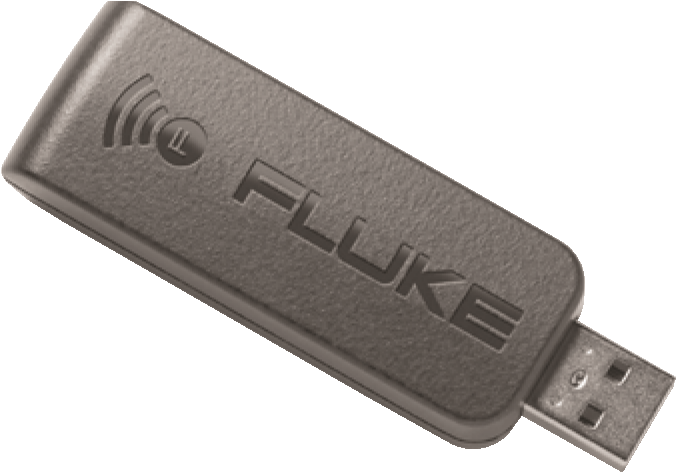 Adaptor şi software Fluke pc3000 FCInstrumentele de testare wireless Fluke 3000 FC afişează măsurători în timp real de la module de măsură la distanţă, de la maximum 20 m, pe PC-ul dvsInstrumentele de testare wireless Fluke FC lucrează împreună pentru a vă ajuta să depanaţi mai rapid. Adaptorul şi software-ul pc3000 FC vă ajută să înţelegeţi informaţiile pe care le măsuraţi. Când trebuie să trimiteţi informaţii la un PC, adaptorul şi software-ul pc3000 FC colectează wireless până la 65.000 de seturi de măsurători min./max./medii cu marcaj temporal de la modulele de măsură la distanţă FC. Software-ul poate afişa citiri în timp real de la maximum şase module de măsură simultan. Permite intervale de înregistrare şi nume de module de măsură personalizate. Include software-ul Windows SW3000.Cerinţe software: Fluke pc3000 trebuie să fie în permanenţă conectat la portul USB pentru a permite comunicarea între modulele de măsură FC şi software. SW3000 va accepta până la două adaptoare FC pc3000.Compatibilitate SO: Windows XP sau o versiune ulterioară.Nu este compatibil cu instrumentele de testare Fluke CNXTimpul de conectare RF (timp legare) poate fi de până la un minut pentru toate instrumentele wireless FC.Specificaţii generale t3000 FCDomeniuTip K: între -200 °C şi 1372 °CRezoluţie0,1 °CPrecizie± [0,5 % + 0.5 °C] numărăriBorne de intrareTip k miniLCD cu iluminare de fundal½ cifreInterval/rată înregistrareMinim 1 sec/reglabil(ă) de la PCTip baterieAA, NEDA 15 A, IEC LR6Durata de viaţă a baterieioreMemorieÎnregistrează până la 65.000 de valori măsurateComunicaţii RFBandă de 2,4 GHZ ISMInterval de comunicaţii RFAer liber, neobstrucţionat: Max. 20 mObstrucţionat, perete din gips carton: Max. 6,5 mObstrucţionat, perete din beton sau incintă oţel electrică: Max. 3,5 mTemperatură de funcţionareîntre -10 °C şi +50 °CTemperatură de depozitareîntre -40 °C şi +60 °CCoeficient de temperatură0,01 % din măsurătoare +0,03 °C pe °C Scală de temperaturăITS-90Umiditate de funcţionare% la 35 °C, 75 % la 40 °C, 45 % la 50 °CAltitudineFuncţionare: 2.000 m Depozitare: 12.000 mCompatibilitate electromagneticăEN 61326-1:2013Conformitate siguranţăIEC 61010-1, a 3-a ediţieCertificăricCSAus, CE, FCC: T68-FBLE IC: 6627A-FBLEProtecţie la umiditate şi praf (IP)IP42Grad de poluare2Dimensiuni (ÎxLxA)16,5 cm X 6,35 cm X 1,4 cm (6,5 in X 2,5 in X 1,4 in)Greutate0,22 kg (8 oz)